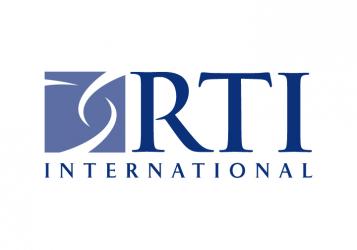 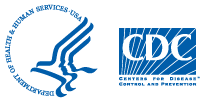 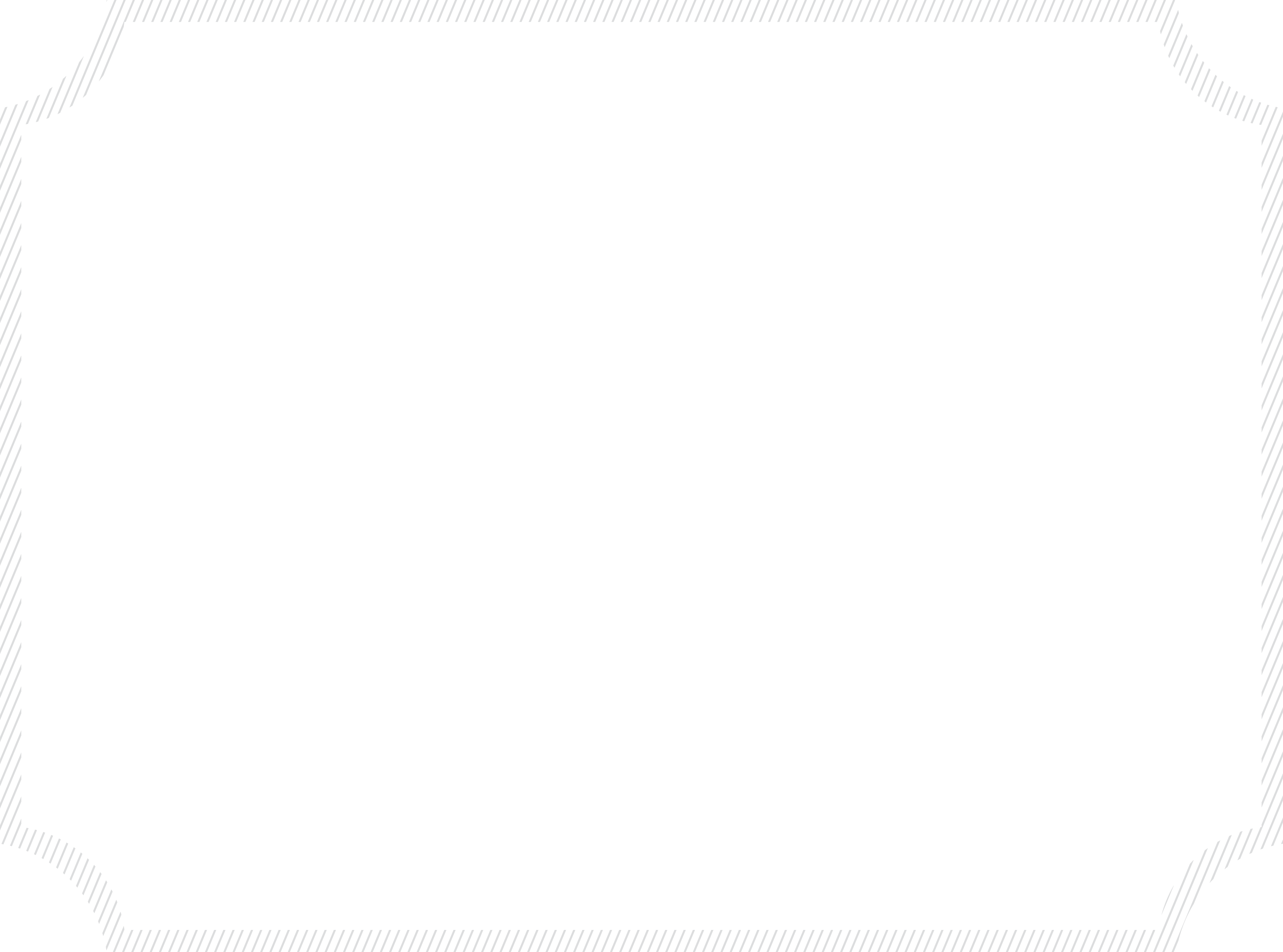 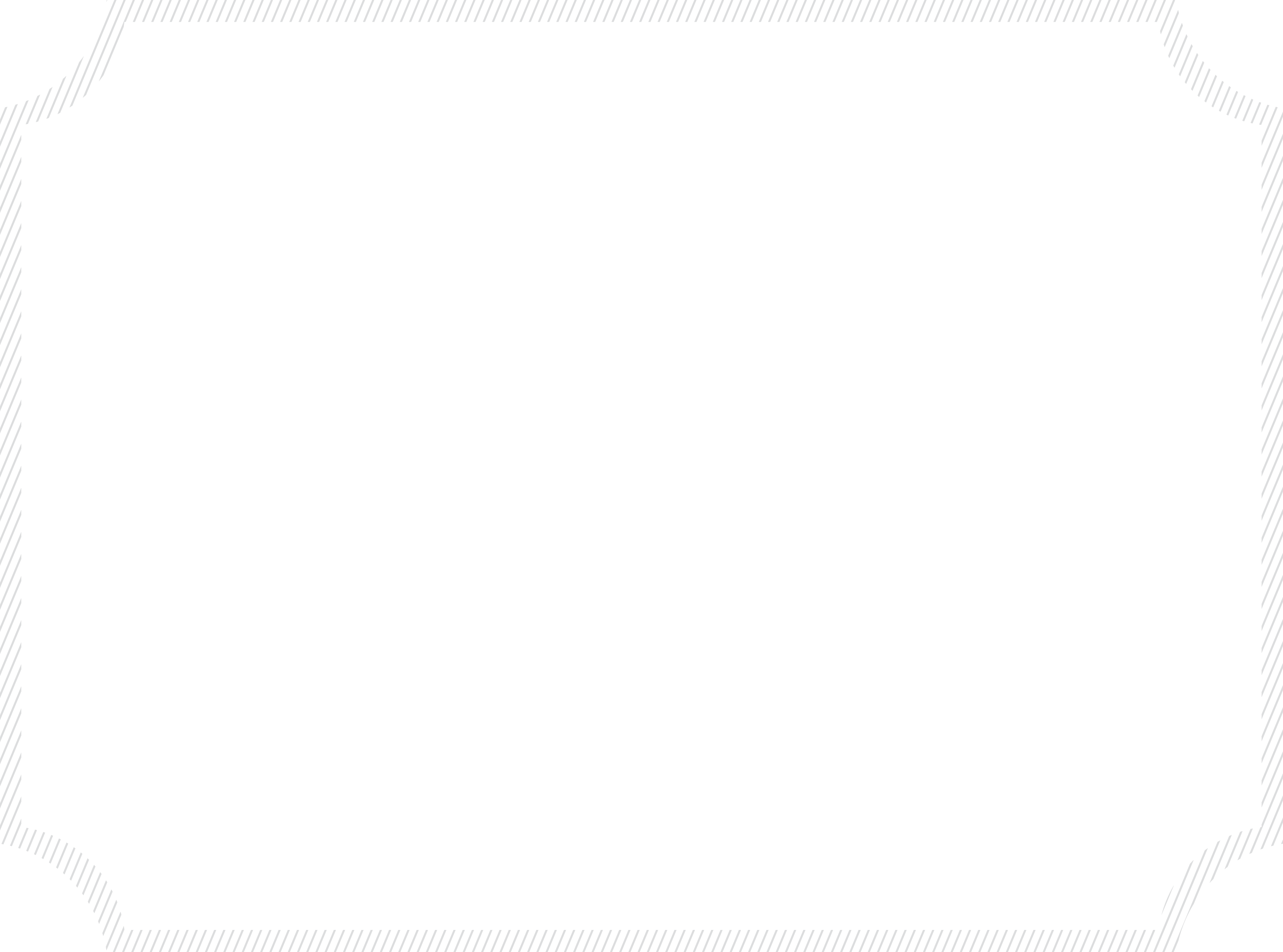 ¡Recordatorio!<Website Address>